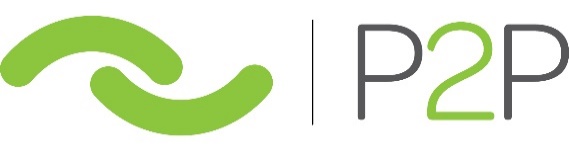 Person to Person Prospective Board MemberNomination FormCandidate Name:	______________________________________________________________Phone: 	______________________________________________________________________Email:	______________________________________________________________________LinkedIn address: 	_____________________________________________________________Spouse: 	_________________________________________________________________________Person Making the Recommendation:	____________________________________________How do you know this candidate? Why do you think they would be a compelling addition to the P2P Board?  Where does the candidate work? Community/Affiliations:Children Schools: Clubs: Town of Residence: Education: BA Degree:Graduate degree: Other: Current commitment to P2P (e.g., volunteer, donor):	Committee Potential: